ЧЕРКАСЬКА МІСЬКА РАДА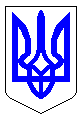 ЧЕРКАСЬКА МІСЬКА РАДАВИКОНАВЧИЙ КОМІТЕТРІШЕННЯВід 28.09.2021 № 1049Про відшкодування відсотківза користування кредитними коштами ОСББ «Дюжина 143»	Відповідно до п.п. 3 п. «а» ст. 30 Закону України «Про місцеве самоврядування в Україні», Програми підтримки об’єднань співвласників багатоквартирних будинків (ОСББ, асоціацій ОСББ) у м. Черкаси «Формування відповідального власника житла» на 2021-2023 роки, затвердженої рішенням Черкаської міської ради від 15.06.2021 № 6-22, Порядку відшкодування суми відсотків за користування кредитними коштами, залученими об’єднаннями співвласників багатоквартирних будинків (ОСББ, асоціацій ОСББ) на здійснення енергозберігаючих заходів у житлових будинках, затвердженого рішенням виконавчого комітету Черкаської міської ради від 31.08.2021 №878, звернення ОСББ                     «Дюжина 143» (вх. №20414-01-18 від 13.09.2021), виконавчий комітет Черкаської міської радиВИРІШИВ:1. Здійснювати відшкодування відсотків за користування кредитними коштами, залученими на здійснення енергозберігаючих заходів ОСББ «Дюжина 143», в розмірі, встановленому Програмою підтримки об’єднань співвласників багатоквартирних будинків (ОСББ, асоціацій ОСББ) у                      м. Черкаси «Формування відповідального власника житла» на 2021-2023 роки, затвердженої рішенням Черкаської міської ради від 15.06.2021 № 6-22, згідно з умовами кредитного договору №33/2021 від 20.08.2021 з АТ «КРЕДОБАНК» (додаток) в межах затверджених у міському бюджеті асигнувань на відповідні роки.2. Контроль за виконанням рішення покласти на першого заступника міського голови з питань діяльності виконавчих органів ради Тищенка С.О.Міський голова                                                                         А.В. БондаренкоДодатокЗАТВЕРДЖЕНОрішення виконавчого комітету Черкаської міської ради від _______________№______Умови кредитного договору від 20.08.2021 №33/2021Директор департаменту 	                                                                                                                                 О.О. ЯценкоНайменування ОСББ, адресаНайменування кредитно-фінансової установиВиди робітСумакредитуРічний % по кредитуСтрок кредитуванняОб’єднання співвласників багатоквартирного будинку                                 «Дюжина 143»(вул. Свято Макаріївська буд. 143)АТ «КРЕДОБАНК»Здійснення заходів з енергоефективності в рамках участі у Програмі підтримки енергомодернізації багатоквартирних будинків «Енергодім» шляхом проведення робіт з капітального ремонту покрівлі з утепленням та внутрішньої системи опалення багатоквартирного будинку500 000,0013Кредитна лініявідкривається з20 серпня 2021 до 19 серпня 2031 року